Formulario Autorización de Publicación de Trabajo de Titulación de Pre y Postgrado en Repositorio Institucional Académico (RIA)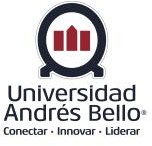 Identificación del Alumno y Trabajo de Titulación:(*) Nota: En caso de más de 1 autor del trabajo, deberá llenar cada uno de ellos un formulario por separado.Opciones de Autorización de Publicación en RIA:La persona que se identifica en el punto 1 del presente formulario, a través de este documento, autoriza al Sistema de Bibliotecas de la Universidad Andrés Bello a:EL PRESENTE FORMULARIO SOLO SERÁ VÁLIDO SI CONTIENE LA FIRMA Y RUT DEL ALUMNO A CONTINUACIÓN:Firma:  	RUT:  	Forma de envío al Repositorio:Para trabajos de titulación nuevos, el formulario impreso deberá ser adjuntado a la copia del trabajo de titulación que se entregue a la Unidad Académica.Para trabajos de titulación que ya se encuentran en Biblioteca, el formulario deberá ser enviado a Bibliotecaria Encargada de RIA, e-mail: repositorio@unab.clNombre Alumno(*):Nombre Alumno(*):Fecha: Diciembre 2020Dirección:Dirección:Teléfono:E-mail (UNAB):E-mail personal:E-mail personal:Facultad: Educación y Cs. SocialesDepartamento/Escuela: EducaciónCarrera/Programa: PsicopedagogíaTítulo al que opta: Profesor guía:Título Trabajo de Titulación:Para seleccionar una de las opciones de publicación de trabajos de titulación en RIA se debe marcar con una X en la casilla que corresponda:Para seleccionar una de las opciones de publicación de trabajos de titulación en RIA se debe marcar con una X en la casilla que corresponda:Para seleccionar una de las opciones de publicación de trabajos de titulación en RIA se debe marcar con una X en la casilla que corresponda:Para seleccionar una de las opciones de publicación de trabajos de titulación en RIA se debe marcar con una X en la casilla que corresponda:PÚBLICO(Recomendado)Autorizo publicar mi trabajo en texto completo para acceso público en RIA.Autorizo publicar mi trabajo en texto completo para acceso público en RIA.EMBARGOPeríodo durante el cual el trabajo no será visible ni accesible al público.Autorizo publicar mi trabajo en texto completo para acceso público en RIA luego de transcurrido:1 año desde el año de su publicaciónEMBARGOPeríodo durante el cual el trabajo no será visible ni accesible al público.Autorizo publicar mi trabajo en texto completo para acceso público en RIA luego de transcurrido:2 años desde el año de su publicaciónEMBARGOPeríodo durante el cual el trabajo no será visible ni accesible al público.Autorizo publicar mi trabajo en texto completo para acceso público en RIA luego de transcurrido:Especifique el tiempo en años de restricción: 	añosEMBARGOPeríodo durante el cual el trabajo no será visible ni accesible al público.Autorizo publicar mi trabajo en texto completo para acceso público en RIA luego de transcurrido:No debe ser publicadoACCESO RESTRINGIDOAutorizo publicar solo los datos bibliográficos y el resumen de mitrabajo en RIA. El texto completo podrá ser accesible de manera interna por la comunidad universitaria UNAB registrada en RIA.Autorizo publicar solo los datos bibliográficos y el resumen de mitrabajo en RIA. El texto completo podrá ser accesible de manera interna por la comunidad universitaria UNAB registrada en RIA.